Taalgeschiedenis  Lerarenopleiding Nederlands deeltijd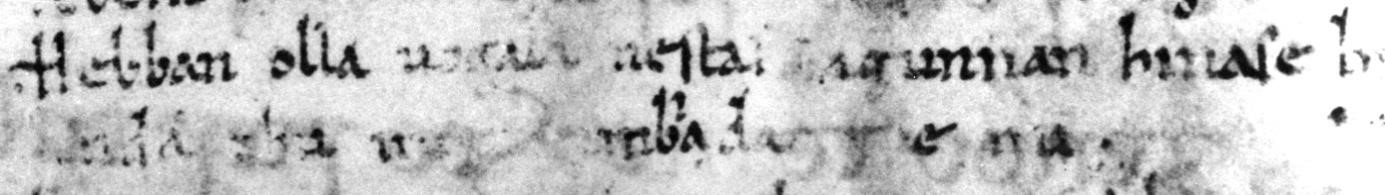 2016-2017Collegemateriaal  Inhoud  Leerdoelen					  	3Collegeoverzicht		4Overzicht tentamenstof  		6	 	  Inleiding  	 	 				7 	 	Tekstmateriaal  	 	 	 		8 	 	 	 	 Bijlage 1 - fonetisch alfabet				18Bijlage 2 - taalveranderingen				19Bijlage 3 - naamvallen					24	 	 	 	 	 	 	 	  	 Leerdoelen                  	 	 	 	 	 	 	 	 	 	 Je kunt beschrijven wat taalfamilies zijn en hoe talen zich ontwikkelen onder invloed van linguïstische, sociale, politieke en culturele factoren (interne en externe factoren).  Je kunt in grote lijnen de historische ontwikkeling van de Nederlandse taal beschrijven aan de hand van de stadia: Oudnederlands, Middelnederlands, Nieuwnederlands, Modern Nederlands.  Je kunt vanuit historische ontwikkelingen uitleggen hoe het Nederlands zich verhoudt tot andere West-Europese talen.  Je kunt uitleggen waarom bepaalde maatschappelijke ontwikkelingen invloed hebben gehad op de ontwikkeling van onze taal.  Je kunt globaal teksten uit verschillende periodes van het Nederlands analyseren, dateren en karakteriseren aan de hand van specifieke kenmerken op het gebied van klank, morfologie, syntaxis en lexicon.  Je kunt relevante bronnen op het gebied van taalgeschiedenis effectief gebruiken.  Je kunt de huidige ontwikkeling van het Nederlands evalueren en op basis van je kennis over de ontwikkeling van talen reflecteren op toekomstige ontwikkeling van onze taal.  Doelgroep Studenten Nederlands  Inhoud Tijdens de colleges staat de historische ontwikkeling van het Nederlands centraal. We kijken naar de manier waarop de taal zich heeft ontwikkeld in relatie tot andere talen en zoomen in op enkele stadia: het Oudnederlands, het Middelnederlands, Nieuw Nederlands en Modern Nederlands. Je bekijkt welke factoren voor taalverandering zorgen. Aan de hand van tekstmateriaal ga je op zoek naar de voornaamste kenmerken van de verschillende stadia van onze taal. Zo maken we een reis door de geschiedenis vanaf het allereerste begin, met het Proto-Indo-Europees en Oergermaans naar de straattaal die jongeren op dit moment spreken en de vraag hoe het verder zal gaan met het Nederlands.  Werkvormen 	 	 	 	Hoor- en werkcollege SBU’s 	 	 	 	 	56  Voertaal indien niet Nederlands 	  n.v.t. Contactpersoon 	 	 	             Henk Wolf & José BruiningPeriode 	 	 	 	P3 Literatuur 	 	 	 	             Artikelen (reader + Blackboard)Afronding 	 	 	 	Schriftelijk tentamen periode 3 (HK periode 4) Opmerkingen  	 	 	  n.v.t. Collegeoverzicht (onder voorbehoud)  Collegeoverzicht Taalgeschiedenis DT P3 2017Opmerking: je mag zelf bepalen of je de theorie bij de colleges vooraf of achteraf leest. Eventuele opdrachten die thuis uitgevoerd moeten worden, staan niet in dit overzicht vermeld, maar worden aan het eind van een college gegeven.   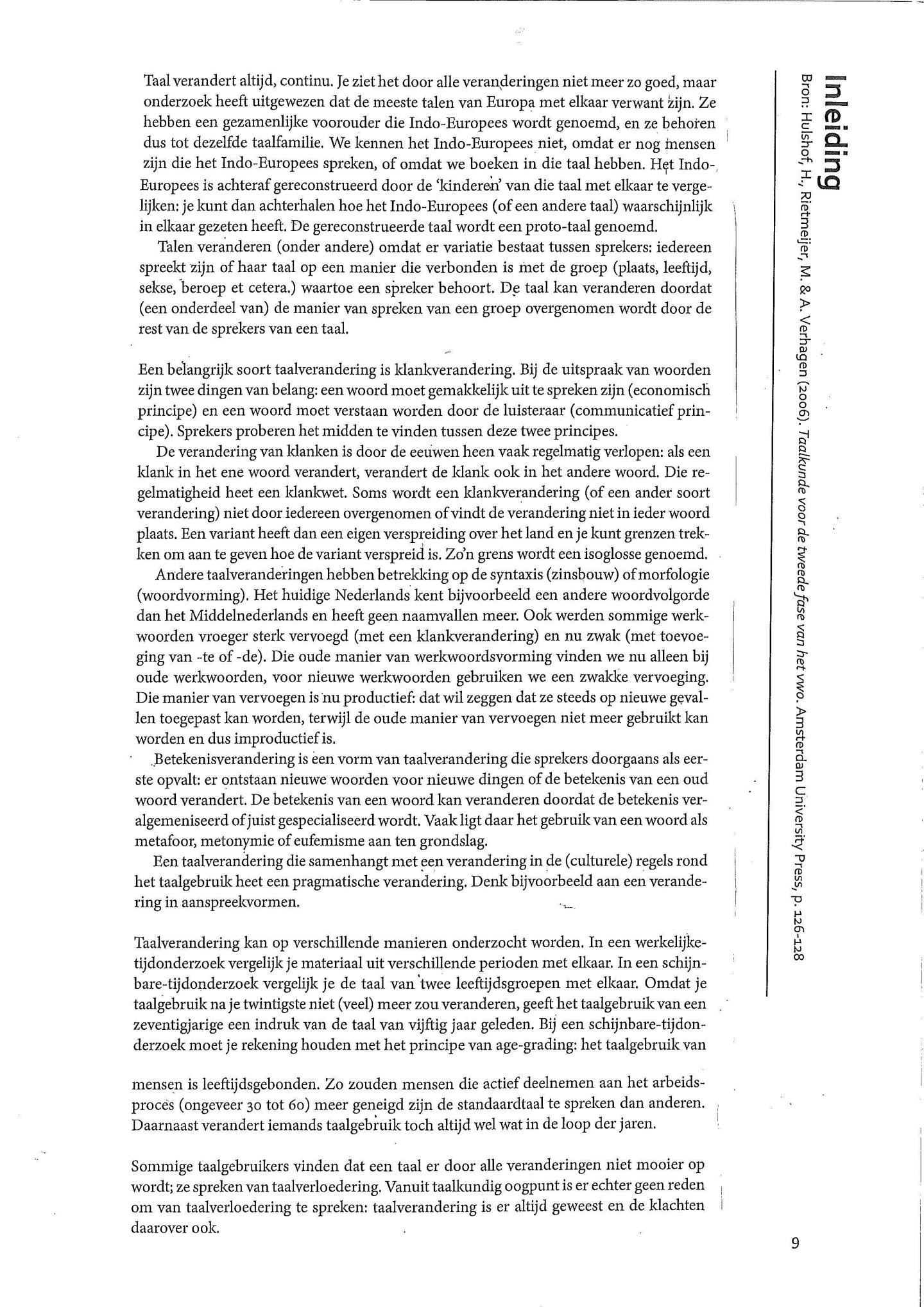 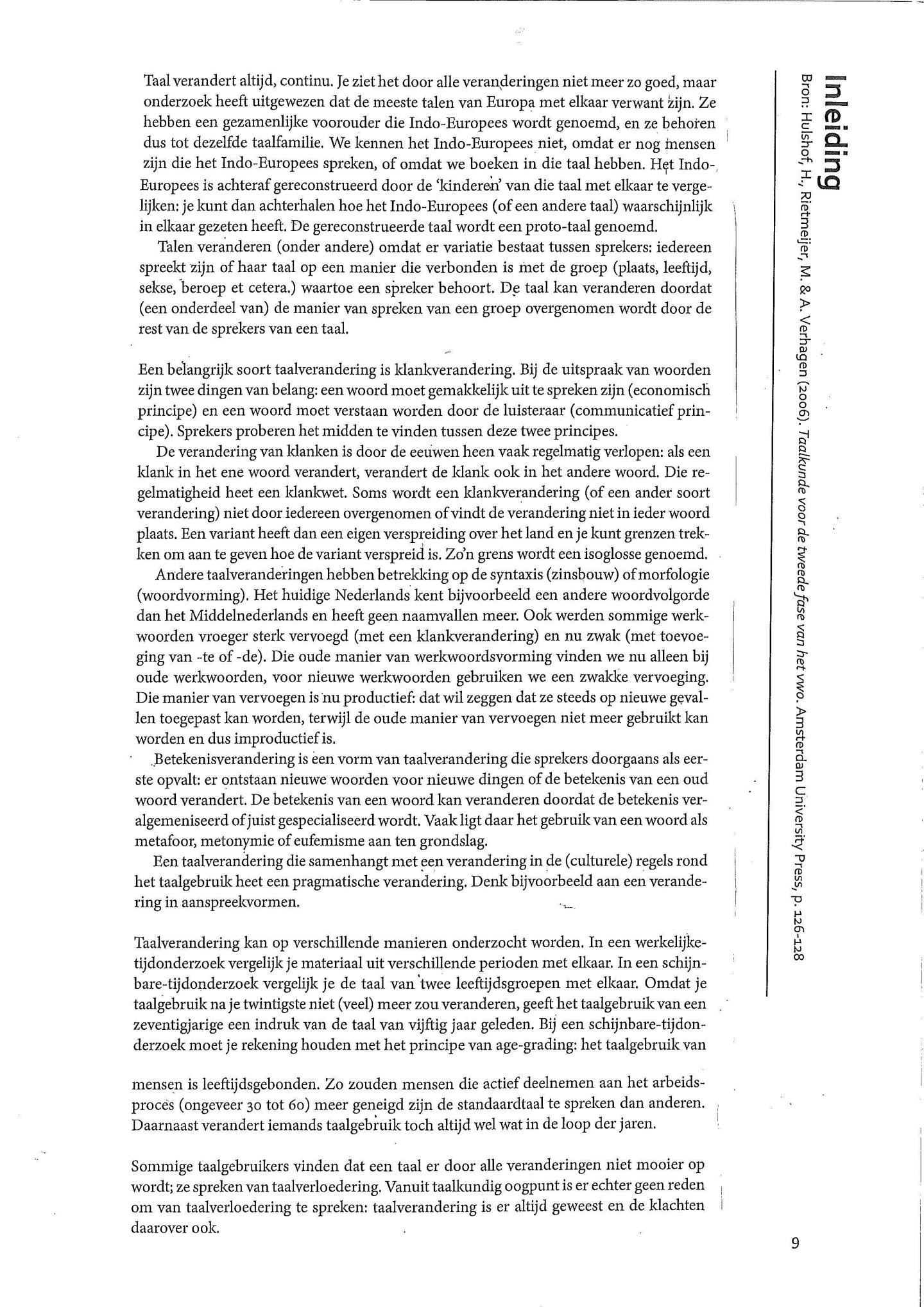 Tekst 1 – Oudnederlands (10e eeuw)   Fragment psalm 65 Wachtendonckse psalmen (= 66 in huidige bijbelvertalingen).  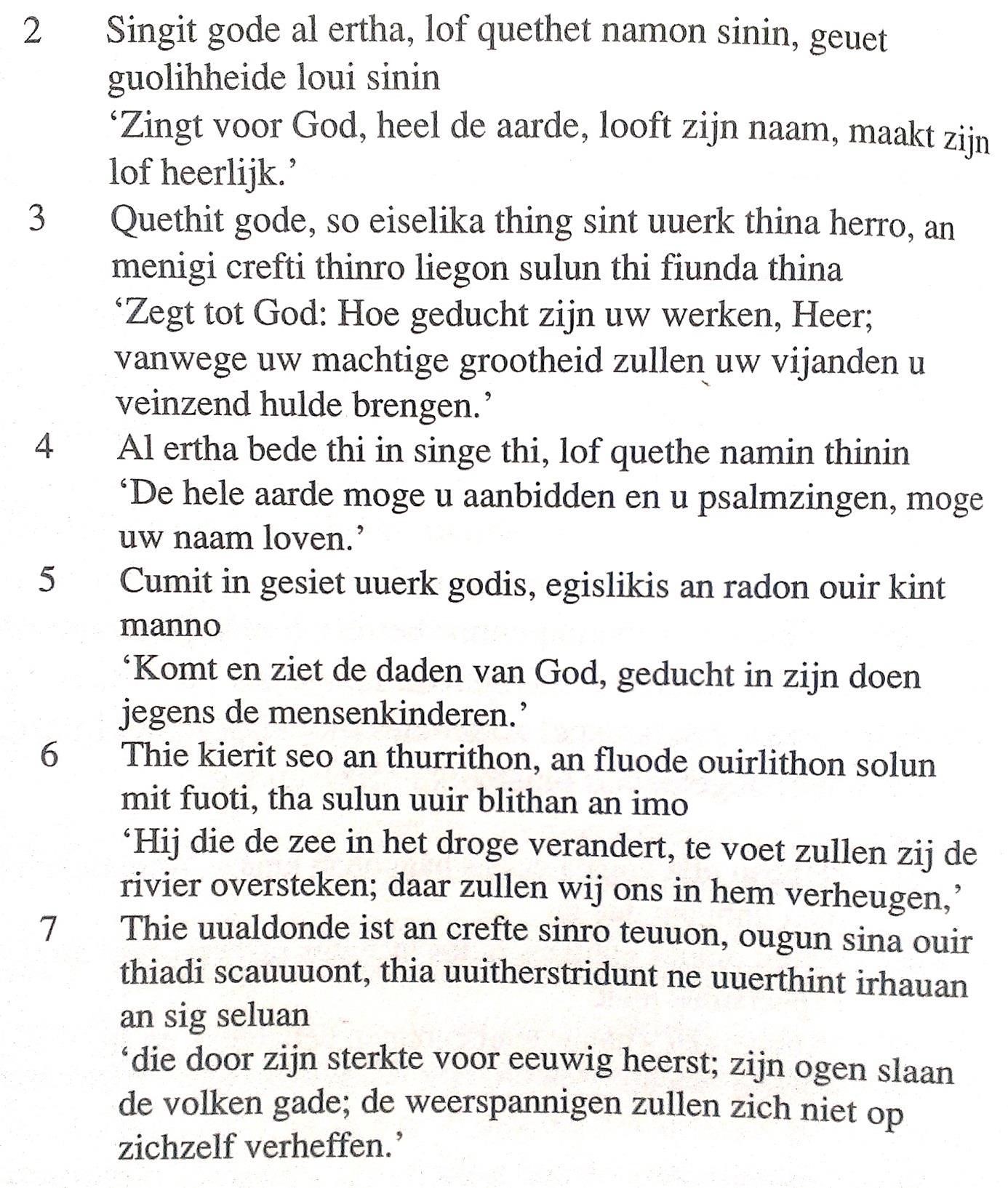 Tekst 2 – Oudnederlands (12e eeuw)   	Hebban olla vogala nestas hagunnan,   	hinase hic enda thu, uuat unbidan uue nu?  Tekst 3 – Middelnederlands   (13e eeuw)  Vers 1171-1187 uit de ridderroman Karel ende Elegast. Elegeast, de door koning Karel ten onrechte verstoten ridder, is opgeroepen om in een tweegevecht met zijn tegenstrever Eggeric te bewijzen dat hij onschuldig is.  Tekst 4 – Nieuwnederlands  (16e eeuw)  1. Edel en Hooch geboren  2. Van Keyserlicken Stam:  Een vorst des Rijcks vercoren  Als een vroom Christen Man,  Voor Godes Woort gepreesen,  Heb ick vrij onversaecht,  7. 	Als een Helt sonder vreesen  Mijn Edel bloet ghewaecht.  Mijn Schilt ende betrouwen  Sijt ghy, O Godt mijn Heer,  Op u soo wil ick bouwen  12. Verlaet my nemmermeer:  Dat ick doch vroom mach blijven  U dienaer taller stondt,  Die Tyranny verdrijven,  16. Die my mijn hert doorwondt.  Tekst 5 – Elckerlijc  (1470-1480, auteur onbekend, Brabant of Vlaanderen)  Hier beghint een schoon boecxken ghemaeckt in den maniere van eenen speele ofte esbatemente op elckerlijc mensche Ende inden eersten spreeckt God almachtich aldus: Ick sie boven uut mijnen throne1 Dat al dat is int smenschen persone2 Leeft uut vresen, onbekent.3 Oec sie ic tvolc also verblent 5 	In sonden, si en kennen mi niet voer God.5 Opten aertschen scat sijn si versot. Dien hebben si voer Gode vercoren7 Ende mi vergheten, die hier te voren Die doot heb geleden doer tsmenschen profijt.9 10  	Och, hovaerdie, ghiericheyt ende nijt10 Metten .vij. dootsonden vermoghen,11 Hoe sidi ter werelt nu voert ghetoghen.12 Want mits den .vij. dootsonden gemeen13 Es op ghedaen myn wrake; des ick in ween14 15  	Ben seker met alder hemelscher scaren. Dye .vij. duechden, dye machtich waren, Sijn alle verdreven ende verjaecht; Want donnosel heeft mij seer gheclaecht.18 Elckerlijc leeft nu buyten sorghen;  throne Hemel al dat is int smenschen persone al wat mens is uut vresen buiten vrees (voor God); zie ook vers 60 onbekent verblind, in zonden verhard 5  si en kennen mi niet voer God dat zij mij niet als God erkennen 7  voer Gode boven God 9  doer tsmenschen profijt ter wille van het voordeel van de mens 10  ghiericheyt hebzucht nijt afgunst 11  Machtig onder de zeven hoofdzonden.  voert ghetoghen er op vooruitgegaan Want wegens de zeven hoofdzonden samen Es op ghedaen myn wrake is mijn wraak ontketend (= opengedaan) des daarom 18  Want de onschuldige (mens) heeft zich hierover bij mij ten zeerste beklaagd 20 	Nochtan en weten si ghenen morghen.20 Ick sie wel, hoe ic tvolc meer spare, Hoet meer arghert van jare te jare.22 Al dat op wast arghert voert.23 Daer om wil ic nu, alst behoert, 25  	Rekenninghe van Elckerlijc ontfaen.25 Want liet ic dye werelt dus langhe staen26 In desen leven, in deser tempeesten,27 Tvolc souden werden argher dan beesten Ende souden noch deen den anderen eten. 30  	Mijn puer ghelove is al vergheten, Dat ic hem selven gheboot te houden; Het cranct, het dwijnt, het staet te couden,32 Daer ic so minlijc om sterf die doot,33 Ontsculdich, sonder bedwanc oft noot;34 35  	Om dat ick hoepte dat si bi desen35 Mijnder eeuwigher glorien ghebrukich souden wesen,36 Daer icse seer toe hadde vercoren.37 Nu vinde ick dattet als is verloren.38 20  Toch zijn zij niet zeker van de dag van morgen arghert erger wordt Al dat op wast alles wat opgroeit Rekening van ‘Elckerlijc’ (= iedereen) ontvangen (over zijn daden) dus in een dergelijke toestand leven levenswijze tempeesten stormen (van de hartstochten) Het verzwakt, het verdwijnt, het wordt koud Waar ik zo liefderijk de dood voor gestorven ben sonder bedwanc oft noot vrijwillig en ongedwongen bi desen hierdoor ghebrukich souden wesen zouden genieten Waarvoor ik ze met nadruk had voorbestemd als alles  	 Tekst 6 – Fragment Reynaert [..]  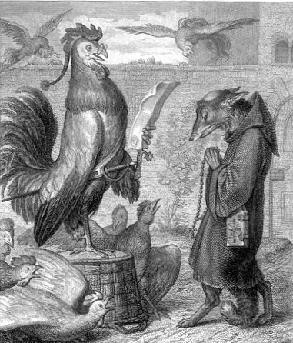 ‘O wy, Tybeert, twi sidi bloode? 1195 	Wanen quam huwer herten desen wanc?’   	Tybeert scaemde hem ende spranc  Daer hi vant groet ongherec,    	Want eer hijt wiste, was hem een strec   	Omme sinen hals arde vast. 1200 	Dus hoende Reynaert sinen gast.   	Alse Tybeert gheware wart   	Des strecs, wart hi vervaert   	Ende spranc voert. Dat strec liep toe.   	Tybeert moeste roupen doe 1205 	Ende wroughede hem selven dor den noot. Hi makede een gheroup so groot Met eenen jammerliken ghelate, Dat Reynaert hoerde up der strate, Buten, daer hi alleene stoet, 1210 	Ende riep: ‘Vindise goet, Die muse, Tybeert, ende vet? Wiste nu dat Martinet, Dat ghi ter taflen satet Ende dit wiltbraet dus hatet, 1215 	Dat ghi verteert in weet hoe, Hi sauder hu saeuse maken toe. So hovesch een cnape es Martinet! Tybeert, ghi singhet in lanc so bet. Pleecht men tes coninx hove des? Bron: http://www.dbnl.org/tekst/_vos001vosr01_01/_vos001vosr01_01_0002.php Tekst bij audiofragment: https://soundcloud.com/scientias-nl Fragment Reinaert – moderne vertaling | http://www.reynaertgenootschap.be/node/83 'Welwel, Tybeert, bangerik! Sinds wanneer doet gij zo flauw?' Tybeert schaamde zich en gauw sprong hij door het gat naar binnen. Maar voor hij zich goed kon bezinnen, zat hij met zijn kattenkop gevangen in een vossenstrop. Wat lachte Reynaert hem toen uit! Tybeert schrok en sprong vooruit waardoor de strik nog vaster liep. Hij stikte bijna. In paniek gilde hij zijn doodsangst uit. Hij deed dat zo verschrikkelijk luid dat zijn jammerlijk geblaat te horen was tot ver op straat. Daar stond Reynaert op de stoep en riep: 'Vindt ge ze goed die muizen? Zijn ze lekker vet? Tybeert, als die Martinet nu wist dat ge aan tafel zat en zomaar van zijn wildbraad at, dan zou hij u een sausje maken dat u zeker goed zou smaken! t'Is zo een sympathieke jongen! Apropos- zo mooi gezongen als vandaag hebt ge nog nooit! Heeft het hof dat al gehoord? Sorteertaak Taalgeschiedenis week 4Plaats de volgende begrippen in de juiste vakken: vocalisering, fronting, vocaalreductie, voicing, diftongering, apocope, procope, syncope (=deletie middenin woord). Soms kun je termen in meerdere vakken plaatsen.Tekst 7 | Brief uit 1672  http://www.gekaaptebrieven.nl/tekst/brief/11  wonderlijke saken, die heden met het sijne in Indien was had weijnich reden weder hier te willen sijn, soo de tijden dus lange willen duren men sal hier alle kael werden ik hebbe al mijn silver al aen(de) 200 p(enning)e gegeven met een pertij gout daer bij, en(de) de reste in gelt, en(de) noch sal ik dese weke al weder moeten betalen, de schepen varen niet de kaes gelt 7 a 71/2 g(u)l(den) de boeren betalen niet de stat hoorn geeft geen renten in somma heel desolaet staet het om, doch hopen echter god sal ons redden, u swager de vrij is geworden vice president van schepenen, doch aende regeringe is heden niet soets, alle amten sullen aenstaende jaer de helfte van haer tractementen missen en(de) aent gemeen betalen, doch in alle dese ramspoedicheden vaert maet zeeuw wel alwaer onlooftelijke buijt door de capers wert opgebracht onder andere hebbe sij een engelse oostindisch vaerder genomen rijkel(ijk) geladen, alsmede een frans schip met vijff lasten silver neffens andere goederen en(de) honderde andere prijsen ue. vrou en(de) dochter sijn noch gesont, ik ben neffens mijn vrou wel drij weken siek geweest, is nu met ons ijts beter wete vorder niet veel te adviseren dan dat de burgers alhier alle noch niet in volcomen gerustheijt sijn maer is een schrickelijke haet en(de) jalousie onder vele Regnerende, god geve ons vrede van binnen en(de) buijten waermede dan affbrekende blijve ik naer mijne gebiedenisse en(de) ue. godes bescherminge bevolen hebbende UE. genegene Broeder Otto Hinlopen  actum hoorn den 13. dec(em)b(ris), a(nn)o 1672. Tekst 8 | Brief uit 1672  http://www.gekaaptebrieven.nl/tekst/brief/297 Looft Godt boven al in Surname den14 september 1672 Min beminde huisvrouwe Elijsabet Gillis Jck wense ul ghesontheijt van het minne heb Jck godt te bedancken voor sinne groete ghe- naede en verlange seere hoe dat het met ons vaederlant toeghet ende wij sin hier in groete vreese, wij oope dat het godt alles ten besten sal keere tot sinnes snaems heere ende tot onser salichijt, voors soo gaet het noch eel slecht met den ontvanck soo dat Jck weinnich can afschepe Jck oope dat het daer meede aest sal betere soo wij hier maer moegen gerust weese, Jck oope in de toecommende voor soomer tuis te weesen sooder meer schepen comme) daer Jck can meede comme want al de schepen die hier sin sullen vertrecke eer dat Jck min schulden in hebbe tot min leet wees[en] wat Jck afschepe cont ul sien bij den brief aen freere Abraham Vlaminck Jck sende aen ul met Pierter [boven regel: ter] heerensen een paertie letterhouten  stocken oock een alf oxhooft leemon sop met een alf xhooft goet sucker gemerckt met [in margine: LG] dit voorstaende merck, noch een briefve van drie dicke tons om die te onfangen van min cosin huibrecht pietersen huisvrouwe voors  zijt aertelick ghegroet met de kinders en de  vrienden zijt den heere bevoole min welbem(inde)  ende lieve huisvroue, van ul man Jacob van de Velde Tekst 9 | Overlijdensbericht/ nalatenschap uit 1780  http://www.gekaaptebrieven.nl/tekst/brief/3921 WelEdle Heer & Mevrouw Hooggeagte Neeff & Nigt Alzoo het den Vrijmagtigen Godt, na zijn onveranderlijk Raadsbesluit, behaagt heeft, onze waarde en teedergeliefde Moeder, MARIA VAN NIEL, laast Weduwe van Coenraad Beunninger, na een Ziekte van weinig dagen en daar op volgende Beroerte, zeer subiet, heden morgen ten 5 uren, in den Ouderdom van 67 Jaren, 3 Maanden en 14 Dagen, door een zagte doodt, uit dit leven, ((zoo wij hopen)) in zijn Eeuwige Heerlijkheid overtenemen; zoo hebben wij niet kunnen afzijn UWELEdLens van dit ons smertelijk en hartgrievend Verlies kennisse te geven; niet twijffelende of UWEd(e)Lens zult in deze onze regtmatige droefheid wel willen deel nemen. Wenschende dat Godt UWEdLens lange voor zulke of andere Sterfgevallen genadelijk zal bewaren. Blijvende met alle  hoogachting [ gat ] EdLe Heer & Mevrouw  [ gat ][g]eagte Neeff & Nigt  [ gat ]lEd(e)Lens Bedroefde Dienaars, [ gat ] JEREMIAS VAN NIEL. CORNELIS KOLFF. Rotterdam, den 9 February 1780. Aanden WelEdLen Heer Mr A. E. de Lij benevens Mevrouw Zijn WelEdLe geagte Beminde . Tekst 10 | Reglement  uit 1781 http://www.gekaaptebrieven.nl/tekst/brief/5372 Artic(el) 1 Soo draa hier van d Uijtkijke Chijn Gedaan werd van scheepen te sien soo sal een offe zier met caloep wiens volk op de uijtkijk is aan land vaaren in zien of van d in koomende scheepen het chijn van verkenning Gedaan werd met d prinsevlag van de voortop met een canon schot sulks niet Geschiede sal voor de vijiand werde aan gezien Artic(el) 2 Bij in come van onse scheepen sal een igelijk verpligt zyn sijn caloep of boot Gereet te houde om sulk schip behulp saam te zijn Artic(el) 3 Soo een der scheepe door de vijiand te sterk mogt werde aan Gevalle soo sulle die geen die niet aan de vijiand kunde koomen den aangetaste met volk en schiet Geweer te hulp koomen en sulks te verigte sal vant command(eu)r schip des prinse Geus van de boegsprit[?] waayen Artic(el) 4 Soo het noodig geoordeelt Werd om een vijiandlik schip met magt te Entere die ons door sijn swaar geschut sogt in de grond te booren eer wij hem kunde beschiette sal sulk met alle magt van volk moete Geschieden Gem. de vijiand van voor en agtere Gelijk aan boort roeijen om sulks te verigte sal de command(eu)r schip d roode vlag van de bezaansroede waajen Artic(el) 5 Soo de scheepen door hoog noot gedwonge werd sig over te geeven soo sal sulks niet mooge geschieden Voor dat een igelijk de zijn om berukbaar Gemaakt heeft het met aan d Grond of aan brand Gestooke te hebben als dan sal van ider schip 3 canonschooten gedaan werd en dan zal de command(eu)r de roode vlag van de Groote steng laaten waaijen Int schip hoog Carspel G. Harmeijer      den 24 mey a(nn)o 1781   Bijlage 1 - fonetisch alfabet Medeklinkers (consonanten)   Klinkers (vocalen)   Tweeklanken (diftongen)  Bijlage 2 – Hand-out taalveranderingen I - Klankveranderingen  II - Morfologische veranderingen  *zie bijlage 3 	 III - Lexicale veranderingen IV - Syntactische veranderingen Bijlage 3  Voorbeeld naamvallen: Basisboek Historische Taalkunde p. 152 + 153Bijeenkomst Onderwerp  Kernbegrippen  Thuis bestuderen  Week 3.1GEEN LESGEEN LESGEEN LESWeek 3.2(14-02-‘17) Onderzoek naar het ontstaan en veranderen van talen en het begin van het Nederlands  Oertalen  Taalfamilie  Taalcontact  Taalverandering  Interne factoren  Externe factoren  Proto-Indo-Europees Bestuderen voor college 21. Inleiding, p. 9  2. De Vaan (2012)3. Muns (2012)   4. Renckens (2009) 5. Van der Wal (2008), hst. 3  Week 3.3(28-02-’17)  Hebban olla vogala…  Oud-Nederlands in tekstmateriaal  West-Germaans  West-Germaanse klankverschuiving  Diets  Oudnederlands  Middelnederlands  Herhalen voor college 21. Inleiding, p. 9  2. De Vaan (2012)3. Muns (2012)   4. Renckens (2009) 5. Van der Wal (2008), hst. 3  Bestuderen voor college 26. Hagers (2008)  7. Hagers (2009)   8. De Vries (2007)  Week 3.4 (07-03-’17)Middelnederlands Vocalisering          Apocope  Fronting                 Procope  Lexicale diffusie    Deletie  Diftongering          Voicing  Vocaalreductie     Klankwet Dissimilatie            Deflexie  Analogie             Neologisme  (On)persoonlijke constructie  Ontlening             Assimilatie  Lexicaal verlies    velarisatieBetekenisverandering Bestuderen voor college 3Hand-out Taalveranderingen    evt. aanvullend materiaal op BBBijeenkomst Onderwerp  Kernbegrippen  Thuis bestuderen  Week 3.5(14-03-’17)Vroegnieuw-nederlandstaalgebruik in de  16e, 17e en 18e eeuwKlankveranderingen  Morfologische verandering  Syntactische verandering  Lexicale verandering  (Zie college 3 en 4)Bestuderen voor college 59. Salemans (2004)  11. Schaars (2007)   Week 3.6(21-03-’17)Nieuwnederlands 19e en 20e eeuwLinguïstische factoren  Sociale factoren  Culturele factoren  Politieke factoren  Verwante en niet-verwante talen IsoglosseBestuderen voor college 612. Fischer (2012) 13. Van der Sijs (2007)  14. Van Oostendorp (2007)  15. Neijt (1991)Week 3.7(28-03-’17)Nederlands van de toekomstTaalinterne trendsTaalexterne trendsTaaloverstijgende ontwikkelingen16. Van Oostendorp (2012)Aanvullend materiaal op BB in map ‘week 7’Week 3.8(04-04-’17)geen lesDoen elegast die ridder goet  Quam in des conincs sale  Nv moechdi horen sine tale  Hi seide god hoede dit ghesinde  Den coninc ende dat ic hier vinde  Mer eggeric en groetic niet  God die hem crucen liet  Om onsen wille vele vermach  Die late mi sien op desn dach  En maria die maghet soete  Datmen te winde hanghen moete  Eggheric van eggermonde  13. Mochte god doen sonde  So heeft hi sonde ghedaen  Dat hi der galgen is ontgaen  Om dat hi swoer mijns heeren doot  Sonder bedwanc oft noot  Toen Elegast, die goede ridder,  in de zaal van de koning kwam,  Moet je horen wat-ie toen zei.  Hij zei: ‘God bescherme dit gezelschap,  22. de koning en alwie ik hier aantref,  23. maar Eggeric groet ik niet.  God, die liet zich kruisigen  om onzentwil, vermag veel,  die moge me vandaag nog laten zien,  en Maria, die zoete maagd,  dat Eggeric van Eggermond wordt opgehangen. Mocht God ooit hebben gezondigd,  dan heeft Hij dat gedaan  door Eggeric aan de galg te laten ontsnappen.  Want Eggeric heeft de dood van mijn heer gezworen,  en dat was nergens voor nodig.’  1. klanken die verdwijnen2. klanken die erbij komen3. vocalen die veranderen4. consonanten die veranderenstemloos IPA stemhebbend IPA pot [p] bot [b]  tam [t]  dam [d]  kar [k] garçon [ɡ]  fiets [f]  vier [v]  samen [s]  zaad [z]  chef, douche [ʃ]  journaal [ʒ]  chaos, lach [x]  gat [ɣ]  hand [ɦ] la [l]  rij [r]  maan [m]  na [n]  slang [ŋ]  jas [j]  wie [ʋ]  ongespannen IPA gespannen IPA kat [ɑ]  kaas [aː]  pet [ɛ]  pees [eː]  pit [ɪ]  Piet [i]  op [ɔ]  hoop [oː]  put [ʏ]  fuut [y]  reus [øː]  boek [u]  spade [ə] klinker IPA tijd [ɛi] huis [œy] koud [ʌu] Periode Periode Wat gebeurt er?  Term  Oudnederlands Middelnederlands Wat gebeurt er?  Term  1. cold gold coud goud De l wordt ‘vocaalachtig’, ‘vocalisch’ Vocalisering  2. graft  kraft  (Oudste Middelnederlands)  gracht kracht [ft] wordt [xt]    Velarisatie3. moes  broen muus bruun De achterklinker oe wordt tot voorklinker uu. Fronting 3. Echter, bijv. in Zwolle:  moes, naast bruun De oe verandert niet in alle woorden tegelijk.  Lexicale diffusie  4.  hebban  hebben De volle klinker reduceert, wordt niet ‘volledig gezegd’. Vocaalreductie  5.  findan  vindan vinden De f aan het woordbegin wordt tot v.  Voicing Periode Periode Wat gebeurt er?  Term  Middelnederlands Nieuwnederlands Wat gebeurt er?  Term  6.  muus  griis  muis  grijs Eénklanken worden tweeklanken, oftewel: ‘Monoftongen worden diftongen’ Diftongering 7.  veemnoot -> veennoot  vennoot    De m wordt een n onder invloed van de n  die volgt. Tweede stap: de eerste n valt helemaal samen met de tweede n. (Officieel: assimilatie van plaats. Want: de lipmedeklinker m wordt tot tandmedeklinker n.) Tweede stap: totale assimilatie. Assimilatie  8. tonge  tong De sjwa valt af aan het woordeinde  (= deletie aan het woordeinde) Apocope  9.  huus  Zeeuws, Urkers: uus De h valt weg aan het woordbegin  (= deletie aan het woordbegin) Procope  10. weder  veder  weer veer De d valt weg in het woord  Deletie  Verschijnsel/ verandering  Verschijnsel/ verandering  Wat gebeurt er?  Term 1. Middelnederlands: der goeder menschen  Nieuwnederlands: van de goede mensen Naamvalsconstructies* worden vervangen door  omschrijvingen met voorzetsels.  Syntactisering1. Middelnederlands: hi hevetNieuwnederlands: hij heeftOudnederlands: singit!Vroegnieuwnederlands: zingt!Modern Nederlands: zing!Middelnederlands: dat hi singeNieuwnederlands: dat hij moge zingenMiddelnederlands: hi name Nieuwnederlands: nam hij (nu) maar De uitgangen van werkwoorden worden eenvoudiger: er verdwijnen klanken.Allerlei werkwoordsvormen verdwijnen. Een voorbeeld hiervan is de aanvoegende wijs (conjunctief): die doet zich steeds minder voor; we gebruiken nu omschrijvingen.  Deflexie (vervoeging) Verschijnsel/ voorbeeld   Verschijnsel/ voorbeeld   Wat gebeurt er?  Term 1. Invloed Latijn: caseus (kaas), solarium (zolder), murus (muur), porta (poort), cellarium (kelder)  Er komen woorden bij die uit een andere taal worden overgenomen. De leenwoorden passen zich aan aan de regels van het Nederlands (in uitspraak/ morfologie).  Ontlening 2.  L com-passio     > NL: mede-lijden  L omni-potens  > NL: al-machtig   Vorming nieuw woord, opgebouwd volgens  vreemdtalig voorbeeld.  Leenvertaling  3. Middelnederlands: sniemen (weldra, dadelijk), schier (grijs), saen (weldra), cume (‘nauwelijks’), abolge (‘woede’), kerien (‘vegen’), koever (‘overvloed’), …… Woorden verdwijnen. Bijvoorbeeld omdat een synoniem dominant wordt of omdat bepaalde begrippen/ voorwerpen verdwijnen.  Lexicaal verlies   4.  Kijkkast naast televisie, maar denk nu ook aan alle nieuwe woorden vanuit internettechnologie.  Er ontstaat een nieuw, ‘eigen’ woord. Neologisme 5. Oorspronkelijk: bakker = degene die beroepshalve brood etc. bakt én  ‘degene die bakt’. Nu alleen nog de eerste betekenis. In dit geval ontstaat er een andere, gespecialiseerde betekenis.  Betekenisverandering Verschijnsel/ verandering  Verschijnsel/ verandering  Wat gebeurt er?  Omschrijving 1. Middelnederlands: - Mi lanct nae(r) di Nieuwnederlands: - Ik verlang naar je. De ‘onpersoonlijke’ constructie verdwijnt.  Er komt een gewone persoon als gewoon onderwerp in de zin. De ‘onpersoonlijke’ constructie verdwijnt. 2.  Middelnederlands:  Des conincs sale -> die sale des conincs  Nieuwnederlands: de zaal van de koning  MNL: die joncvrouwe goet  NNL: de goede jonkvrouw Woordvolgordeverandering.  De  bepaling komt steeds vaker achteraan, net als in ‘de zaal van de koning’  Bijvoeglijke naamwoorden komen vóor het zelfstandig naamwoord  Woordvolgordeverandering 3.  Middelnederlands:  Mer eggeric en groetic niet  (NNL: Maar Eggeric groet ik niet)  Daerne quam oec nie geen man  (Daar kwam ook nooit een man)  Vormen van tweeledige ontkenning verdwijnen en maken plaats voor enkelvoudige vormen met ‘niet’ of ‘geen’.  Tweeledige ontkenning verdwijnt naamvaluitleg voorbeeld singularis (enkelvoud)voorbeeld pluralis(meervoud)1e nominatiefGeeft het onderwerp van een werkwoord; de nominatief geeft aan  wie de handeling verricht die met het werkwoord uitgedrukt wordt.die vroede cnechtdie vroede cnechte2e genitiefGeeft aan dat iets of iemand iets of iemand anders in bezit heeft, omvat of heeft doen ontstaan, (in letterlijke of overdrachtelijke zin).d(i)es vroets/vroeden cnecht(e)sd(i)er vroeder cnechte3e datiefEen van de mogelijke vormen van het indirect object, die meestal de functie van meewerkend voorwerp weergeeft.d(i)en vroeden cnechted(i)en vroeden cnechten4e accusatiefDe naamval voor  het lijdend voorwerp (direct object).  d(i)en vroeden cnechtdie vroede cnechte5e vocatiefDe naamval voor degene die wordt aangesproken.